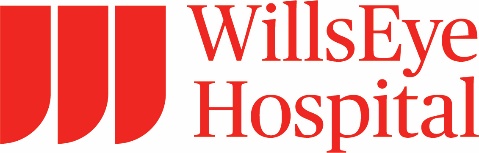 Wills Eye Hospital Ophthalmology Review Course 2024Saturday, February 24, 2024 — Wednesday, February 28, 2024Wills Eye AuditoriumConference Description:Course DirectorRalph C. Eagle, Jr., MDDates
February 24-28, 2024Location 
Wills Eye Hospital Auditorium,
840 Walnut Street, 8th Floor, Philadelphia, PA 19107This live in-person course is a comprehensive and intensive review of ophthalmology for practicing ophthalmologists and ophthalmology residents and fellows. Topics taught by our world-renowned faculty range from anatomy, corneal diseases, eyelid, glaucoma, imaging, immunology, neuro-ophthalmology, oncology, orbit, ocular pathology, pediatrics, pharmacology, physiology, optics and refraction, and retina.Guest Faculty
David L. Guyton, MD, Professor of Ophthalmology,
The Wilmer Ophthalmological Institute, Johns Hopkins University,
Baltimore, MDKristina Irsch, PhD, Assistant Professor of Ophthalmology,
The Wilmer Ophthalmological Institute, Johns Hopkins University,
Baltimore, MDPeter J. Savino, MD, Clinical Professor of Ophthalmology & Neurosciences, Shiley Eye Institute, UC San Diego Health, San Diego, CA

Hermann D. Schubert, MD, Professor of Clinical Ophthalmology
and Pathology, Columbia University, New York, New YorkKristin M. Hammersmith, Professor of Clinical Ophthalmology, Scheie Eye Institute
Penn Medicine, Philadelphia, PA


Wills Eye Hospital Faculty 
Jurij R. Bilyk, MD, Attending Surgeon, Oculoplastic ServiceJacqueline Carrasco, MD, Attending Surgeon, Oculoplastic & Orbital SurgeryRalph C. Eagle, Jr., MD, Service Chief, Department of Pathology

Mitchell S. Fineman, MD, Attending Surgeon, Retina ServiceSunir J. Garg, MD, Attending Surgeon, Retina ServiceDaniel Lee, MD, Attending Surgeon, Glaucoma ServiceJonathan S. Myers, MD, Service Chief, Glaucoma ServiceLauren Hock, MD, Attending Surgeon, Glaucoma ServiceAditya Kanesa-thasan, MD, Attending Surgeon, Cornea and Cataract SurgeryBruce M. Schnall, MD, Attending Surgeon, Adult and Pediatric StrabismusCarol L. Shields, MD, Service Chief, Oncology ServiceJames F. Vander, MD, Attending Surgeon, Retina ServiceBarry N. Wasserman, MD, Attending Surgeon, Pediatric Ophthalmology Service

This activity has been approved for AMA PRA Category 1 Credit™At the conclusion of the course, participants should be able to:1 Provide a comprehensive review of topics in ophthalmology including: Optics and Refraction; Antomy and Embryology; Retina and Vitreous; Ocular Pathology; Orbit, Eyelid and Lacrimal System; Pharmacology and Therapeutics; Ocular Tumors; Neuro-Ophthalmology; Corneal and External Diseases; Uveitis and AIDS; Glaucoma; Pediatric Ophthalmology and Strabismus; CT and MRI Imaging of Eye and Orbit.2 Better understand the pathophysiology of most ophthalmic disease.3 Perform appropriate diagnostic tests and differential diagnosis for most ophthalmic diseases.Accreditation Statement:  The Wills Eye Hospital is accredited by the Accreditation Council for Continuing Medical Education to provide continuing medical education for physicians. Credit Statement Designation:Wills Eye Hospital designates this Live Activity for a maximum of 45.50 AMA PRA Category 1 Credits™.  Physicians should claim only the credit commensurate with the extent of their participation in the activity.Disclosure Statement:It is the policy of Wills Eye Hospital that the information presented at Wills Eye Hospital's CME activities will be commercially unbiased and based on scientific and clinical evidence. To help participants make judgments about the presence of commercial bias, Wills Eye Hospital provides information that planners and speakers have disclosed about financial relationships they have with commercial entities that produce, market, re-sell, or distribute health care goods or services consumed by, or used on, patients. All relevant financial relationships have been mitigated.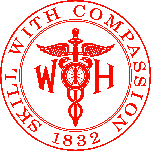 Name of individualIndividual's role in activityNature of Relationship(s) / Name of Ineligible Company(s)Ralph C. Eagle Jr., MDFaculty, PlannerNothing to disclose - 01/09/2024Jurij R. Bilyk, MDFacultyNothing to disclose - 12/10/2023Jackie R. Carrasco, MDFacultySpeakers Bureau-Horizon Therapeutics - 02/19/2024Mitchell S. Fineman, MDFacultyNothing to disclose - 01/23/2024David L. Guyton, MDFacultyNothing to disclose - 12/04/2023Daniel Lee, MDFacultyGrant or research support-Allergan (Relationship has ended)|Grant or research support-Equinox (Relationship has ended)|Grant or research support-Glaukos Corporation (Relationship has ended)|Grant or research support-Mati (Relationship has ended)|Grant or research support-New World Medical (Relationship has ended)|Grant or research support-Nicox (Relationship has ended)|Grant or research support-Olleyes (Relationship has ended)|Consulting Fee-Quidel (Relationship has ended)|Grant or research support-Santen Pharmaceuticals (Relationship has ended)|Grant or research support-Ocular Therapeutix (Relationship has ended) - 02/11/2024Jonathan S. Myers, MDFacultyStocks or stock options, excluding diversified mutual funds-Avisi|Stocks or stock options, excluding diversified mutual funds-Olleyes|Grant or research support-Allergan (Relationship has ended)|Grant or research support-Glaukos Corporation|Grant or research support-Nicox (Relationship has ended)|Grant or research support-Santen Pharmaceuticals (Relationship has ended)|Grant or research support-Guardian|Grant or research support-Laboratories Thea Inc|Grant or research support-Ocular Therapeutix (Relationship has ended) - 02/05/2024Hermann D. Schubert, MDFacultyNothing to disclose - 01/07/2024James F. Vander, MDFacultyNothing to disclose - 12/08/2023Kristin M. Hammersmith, MDFacultyNothing to disclose - 09/30/2023Barry N. Wasserman, MDFacultyNothing to disclose - 12/10/2023Bruce M. Schnall, MDFacultyNothing to disclose - 12/10/2023Aditya Kanesa-thasan, MDFacultyNothing to disclose - 10/04/2023Sunir J. Garg, MDFacultyConsulting Fee-Bausch + Lomb|Consulting Fee-Johnson & Johnson|Consulting Fee-Allergan|Consulting Fee-Boehringer Ingelheim|Consulting Fee-Apellis Pharmaceuticals|Consulting Fee-Merck|Grant or research support-Allergan|Grant or research support-Boehringer Ingelheim|Grant or research support-Genentech|Grant or research support-Regeneron|Grant or research support-Apellis Pharmaceuticals|Grant or research support-NGM Bio - 05/31/2023Mark S Pyfer, MDFacultyNothing to disclose - 01/16/2024Peter J Savino, MDFacultyNothing to disclose - 12/08/2023Lauren Hock, MDFacultyNothing to disclose - 12/12/2023Kristina Irsch, PhDFacultyNothing to disclose - 12/11/2023Carol Shields, MDFacultyNothing to disclose - 09/11/2023